HAPPY TOGETHEROUR VISIONLEARNING TOGETHER SUCCEEDING TOGETHERHAPPY TOGETHEROUR VISIONLEARNING TOGETHER SUCCEEDING TOGETHERRESPECT   HONESTY   OUR VALUESKINDNESSFRIENDSHIP AMBITIONREADY    RESPECTFULOUR RULESSAFEVisible ConsistenciesThe adults will:Meet and greet the children every morningNotice and respond to good behaviour from pupils across the school.Praise positive choices.Ensure a safe and calm environment across the school.Celebrate children going over and above.Ensure every class has an effective recognition board.Model our school values.Support and nurture relationshipsRIP / PIP reprimanding in private and praising in public.Use the classroom plan, 30 second script and restorative approach when required, with all pupils across the school and nursery.Visible ConsistenciesThe adults will:Meet and greet the children every morningNotice and respond to good behaviour from pupils across the school.Praise positive choices.Ensure a safe and calm environment across the school.Celebrate children going over and above.Ensure every class has an effective recognition board.Model our school values.Support and nurture relationshipsRIP / PIP reprimanding in private and praising in public.Use the classroom plan, 30 second script and restorative approach when required, with all pupils across the school and nursery.Celebrating SuccessHouse points and rewardsHT AwardsPositive Notes HomeHT Fun FridayRed carpet for wider achievementVisible ConsistenciesThe children will:Demonstrate our school values in all of their actions.Go over and above showing respect and manners at all times.Make positive choices, including being honest.Show ambition by giving their best in every aspect of their school day.Have positive relationships with all adults and pupils which show kindness and friendship.Show ‘wonderful walking’ at all times throughout the school.Follow our playground charter during all break times.Wear appropriate school uniform.Visible ConsistenciesThe adults will:Meet and greet the children every morningNotice and respond to good behaviour from pupils across the school.Praise positive choices.Ensure a safe and calm environment across the school.Celebrate children going over and above.Ensure every class has an effective recognition board.Model our school values.Support and nurture relationshipsRIP / PIP reprimanding in private and praising in public.Use the classroom plan, 30 second script and restorative approach when required, with all pupils across the school and nursery.Visible ConsistenciesThe adults will:Meet and greet the children every morningNotice and respond to good behaviour from pupils across the school.Praise positive choices.Ensure a safe and calm environment across the school.Celebrate children going over and above.Ensure every class has an effective recognition board.Model our school values.Support and nurture relationshipsRIP / PIP reprimanding in private and praising in public.Use the classroom plan, 30 second script and restorative approach when required, with all pupils across the school and nursery.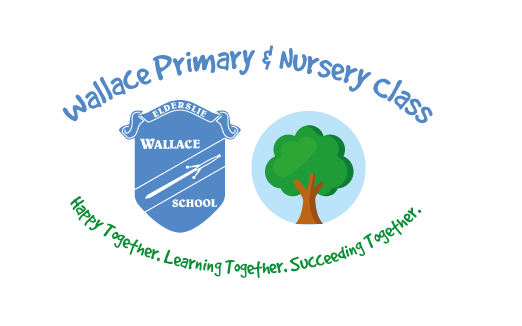 30 Second Script “I noticed you are…”“You are not showing our school rule/ value of…”“You have chosen to…” or “If you continue you will be choosing to…” (e.g. stay in for 2 minutes at playtime/ finish your work at lunchtime)“Do you remember earlier/ yesterday when you…? That is who I need to see today.”Visible ConsistenciesThe children will:Demonstrate our school values in all of their actions.Go over and above showing respect and manners at all times.Make positive choices, including being honest.Show ambition by giving their best in every aspect of their school day.Have positive relationships with all adults and pupils which show kindness and friendship.Show ‘wonderful walking’ at all times throughout the school.Follow our playground charter during all break times.Wear appropriate school uniform.Classroom PlanReminderFirst attention to best conductLast chance30 second script*Time outRestorative conversation*Support stepConsequencesAppropriate consequences linked to behaviour.Use of a communication card after all 5 steps in plan.Use of reflection for violent and aggressive behaviours30 Second Script “I noticed you are…”“You are not showing our school rule/ value of…”“You have chosen to…” or “If you continue you will be choosing to…” (e.g. stay in for 2 minutes at playtime/ finish your work at lunchtime)“Do you remember earlier/ yesterday when you…? That is who I need to see today.”Restorative Conversation What happened?What were you feeling/ thinking at the time?What have you thought since?How did your action make other people feel?Who has been affected and how?What can we do to put things right?How can we do things differently in the future?